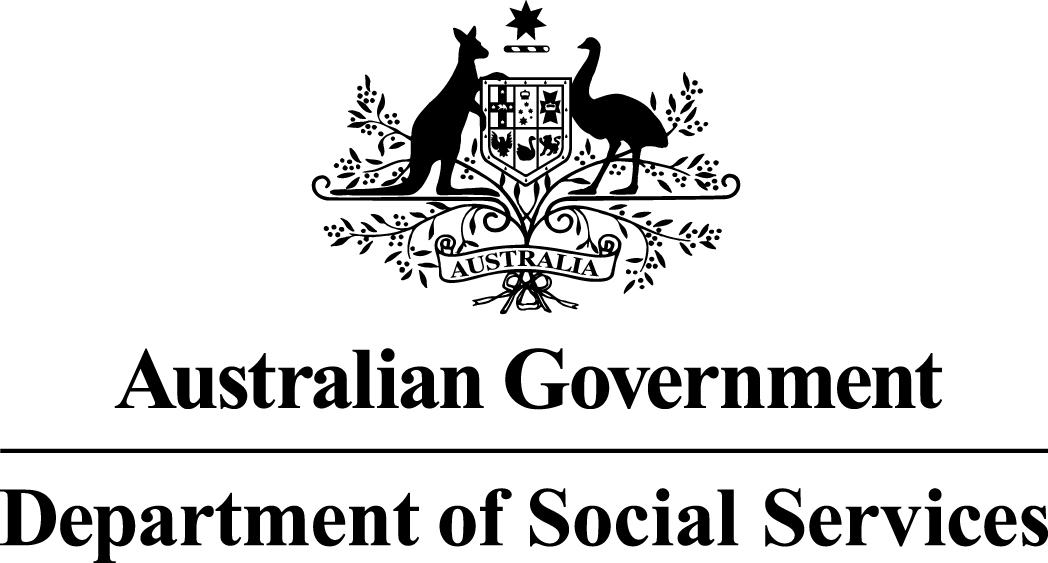 Disability and Carer Support ProgramDisability Employment Assistance – Australian Disability Enterprises – National Disability Insurance Scheme (NDIS) Transition Consultations – Round 2Funding Round SummaryDecember 2016Disability and Carer Support The Disability and Carer Support Activity provides assistance, support and services for people with disability and carers:by providing and improving access to services and support including advocacy and through stakeholder engagement The Disability and Carer Support Activity aims to improve access, support and services for people with disability and carers.  The Disability and Carer Support Activity includes providing appropriate means of self-reliance, communication, education services and advocacy.The Community Grants Hub (the Hub), on behalf of the Department of Social Services (DSS), is inviting organisations to apply for grants to provide supported employment organisations with business advice about managing their enterprises in a changing environment.Selection typeThis is a restricted process, where an approach is made directly to existing supported employment service providers.A restricted (or targeted) selection process is used where there are few providers available due to highly specialised services being required, there are geographical considerations, specific expertise is required, or there are time constraints.  A restricted round is still competitive, but only opened to a small number of potential grant recipients based on the specialised requirements of the grant activity or project.  Potential grant recipients are invited to apply and are assessed against selection criteria.EligibilityThis grant round is restricted to organisations who hold current grant agreements with the Department of Social Services under the Disability Employment Assistance – Australian Disability Enterprises activity.Available funding for this ActivityAn amount of $6 million has been allocated as part of the Disability Employment Assistance supported employment activity – Round Two for 2016-2017.Closing date and timeApplications must be submitted by 2:00pm AEDT Wednesday, 8 February 2017.Late applications – information on the late application policy is available on the Hub website.QuestionsQuestions and answers for this funding round are included in the Application Pack.If you cannot find an answer to your question relating to this selection process or the Activity, please send your question to support@communitygrants.gov.au.Responses to questions will be emailed to all invitees, except where the answers are already available in the Application Pack.Questions will only be answered to explain the Application Form and Program Guidelines and not to advise on how to respond to specific selection criteria or about individual Applications during the assessment process.  All Applicants will be notified of the outcome of their Application when the selection process is complete.The question and answer period will close at 5:00pm AEDT Wednesday, 1 February 2017.  No further questions will be answered from this date until the conclusion of the selection process.If you would like help or support in using and/or submitting the Application Form, please call 1800 020 283 or TTY 1800 555 677 or email support@communitygrants.gov.au.Grant objectivesPeople with disability working in supported employment services receive support based on their assessed need, receive fair wages and receive quality services (an independent external mechanism is used to assess the quality of the services).The objective of this grant is to encourage supported employment organisations to assess and document the threats and opportunities for their enterprises as the way services are provided is changing.  The grant will be made for the 2016-2017 financial year to access independent advice from suitably qualified consultants help the transition and business planning.Typically the funded consultants will assist boards of management and executives to:produce detailed documents recording the current state of their enterprises.  For example, this may include documenting metrics such as cost/price per unit of production, and modelling income and costs under future arrangementsunderstand their options during transition to NDIS and changed wagesprepare their enterprises for changeobtain detailed demographic and/or financial modelling to assist with future planning, andmake informed decisions about the future of their enterprises.The types of qualified consultants considered suitable for funding may include, but are not limited to:business improvement expertssocial enterprise transition experts, andchange management experts.This is to help enterprises prepare for change so they can continue to improve the social and economic participation for supported employees.  Small organisations that may be more vulnerable to change are particularly encouraged to apply.The longer term objectives are that people with disability enjoy improved standards of living and social inclusion through genuine, secure employment, and that their self-esteem and well-being increases through their employment.Statement of RequirementThis grant round is to provide supported employment organisations with grants for business advice about managing their enterprises in a changing environment. The advice should better position enterprises to take advantage of opportunities presented when the NDIS rolls out and funded places are uncapped.DSS is seeking applications from eligible organisations that can demonstrate boards of management and senior executives have actively considered and, where possible, measured, the possible effects of the NDIS and other risks, such as wage changes, on their enterprises.  For example, DSS will consider the level of risk faced by enterprises during NDIS transition. If the grant allocation is oversubscribed, DSS will use financial information held by DSS to decide which applicants are able to contribute to or pay for consultancy assistance.  Preference may be given to organisations considered at greater risk from changes resulting from the NDIS transition, structural changes in the economy, or the industrial environment (such as wage outcomes).DSS considers that the business service consultants listed at Attachment A may be appropriate for purpose.  The list may include providers not suitable for some organisations and there may be other suitable providers not included in the list.  Boards of management are encouraged to source the best advice possible based on the specific needs of their ADE businesses.  For example, if an ADE is (or transitioning to) a social enterprise, the Board may seek out specific social enterprise expertise.Application requirementsProposals for funding must demonstrate your Board of Management and/or senior executive have considered the current operations of supported employment enterprises using the ADE Self-Assessment Tool (sent out by DSS in early March 2016 and reissued in November 2016), the viability of the enterprise, and how prepared they are for transition to the NDIS.  The Self-Assessment Tool must be completed in full and attached to the Application Form.  Where appropriate, fields should be marked “not applicable”, rather than left blank.  DSS will use the results of the tool for further analysis.  This will mainly be to understand the best way to continue to support the sector in the future.Quotes must include the consultant’s qualifications and a clear description of the cost, methodology and deliverables of the proposed consultancy.  The proposed consultation must also be responsive to the risks and opportunities identified in the completed ADE Self-Assessment Tool.  Only one quote is to be attached to an application.Value for MoneyIn assessing the extent to which applications represent value for money, consideration will be given to the information provided at the ‘Achieving value for money’ of the Program Guidelines available on the DSS website or in the Application Pack available on the Community Grants Hub website.Selection CriteriaThe selection criterion is:Describe how the implementation of your proposal will achieve the Activity objectives for all stakeholders, including value for money. AttachmentsPlease only attach documents that have been requested.  For this round the following must be attached:a fully completed ADE Self-Assessment Tool, andone consultancy quotation.Feedback for this funding roundThe Feedback Summary will provide general round-specific information and will include main strengths and areas of improvement for the applications received in this round.The Feedback Summary will be published on the Hub website following the finalisation of the funding round.Multicultural Access and Equity PolicyAustralia’s Multicultural Access and Equity Policy: Respecting diversity. Improving responsiveness means that Australian Government agencies make sure that cultural and linguistic diversity is not a barrier for people who need to access government and community services. This means, for example, that appropriate language services should be provided.  Grant applicants should consider whether professional translating or interpreting services may be needed to deliver services, projects, activities or events to non-English speakers.  If your Application Form states that a budget is required, costs for translating and interpreting services should be included in your budget.AssessmentThe Assessment Team may comprise Australian Government officers from each state/territory and national offices. Teams will undertake training so that applications are assessed consistently. The Assessment Team will be bound by the APS Code of Conduct and the departmental Secretary’s Instructions.Probity and fairnessThe selection of funding recipients must be fair, open and demonstrate the highest level of integrity.The following principles will be applied throughout the selection process:fairness and impartialityconsistency, accountability and transparency of processsecurity and confidentiality of informationidentification and resolution of conflicts of interest, andcompliance with legislative obligations and government policy.These principles are intended to achieve an equitable, justifiable and sound process.The Hub may engage a Probity Advisor to help meet its obligations to make selection processes defensible and able to stand up to external and internal scrutiny.  The Probity Advisor also advises on, and monitors, the procedures used in the selection process to make sure they comply with the published relevant Program Guidelines.  The Probity Advisor plays no part in the assessment of applications.Program GuidelinesThe Program Guidelines provide the starting point for parties considering whether to apply for funding and is the basis for the business relationship between DSS and the funding recipient.  Applicants are strongly advised to read the Program Guidelines before completing an Application Form.How to applyOnce you have completed your Application Form, you must submit it electronically by using the submission section at the end of the form.  Following electronic submission, a message with your Submission Reference ID will appear on your screen.  An email will be sent to the main email contact provided in the Application Form.  A function is also available on the submission page to allow you to send a receipt email to the address of your choosing.  Please save this email receipt for future reference and use it in all correspondence about this Application.If you do not receive a confirmation email or you have difficulties submitting the Application Form, please call the Hub Grants Hotline on 1800 020 283.Grant Agreement informationThe Grant Agreement is a performance-based, legally enforceable agreement between the Commonwealth (represented by DSS) and the successful applicant that sets out the Terms and Conditions governing the funding to be provided.The type of Grant Agreement used will depend on the Activity, the assessed Activity risk level, the length of the Activity and the amount of the grant.Attachment AConsultancy & Business Services PanelSupplierPhysical addressPostal addressPhone37 Mary Street Pty Ltd & Others t/as McGrathNicol Advisory PartnershipLevel 1, 24 Brisbane Avenue
Barton ACT 2600GPO Box 9986
Canberra ACT 260102 6222 1420Accenture Australia Holdings Pty LtdGround floor, 4 Brindabella Circuit 
Canberra ACT 26014 Brindabella Circuit, Brindabella Business Park
Canberra ACT 260102 6217 3476Accosec Pty LtdLevel 4, 468 St Kilda Road 
Melbourne VIC 3004PO Box 255 
Seddon VIC 30110412 125 090Active Operation Management Australia Pty Ltd231 Kensington Road Kensington SA 5068231 Kensington Road Kensington SA 506808 7070 0522Agilient Pty LtdLevel 4, 655 Pacific Highway
St Leonards NSW 2065Level 4, 655 Pacific Highway
St Leonards NSW 206502 9751 0148AGIS Group Pty Ltd203 Atherton Street
Downer ACT 2602203 Atherton Street
Downer ACT 2602Ajilon Australia Pty LtdSuite 6, 23 Sydney Avenue
Barton ACT 2600Suite 6, 23 Sydney Avenue
Barton ACT 260002 6103 1800Alliance Consulting Group Pty LtdSuite 7, Pistol House
2 Phipps Close
Deakin ACT 2603Suite 7, 2 Phipps Close
Deakin ACT 26031800 336 686Alluvion Consulting Pty Ltd12 Burrawong Avenue, Clifton Gardens
Mosman NSW 208812 Burrawong Avenue
Mosman NSW 208802 9969 6391Ally Group Pty LtdLevel 14, Bligh Chambers, 25 Bligh Street Sydney NSW 2000Level 14, Bligh Chambers, 25 Bligh Street Sydney NSW 200002 9216 9800Analytics Group Pty Ltd214 Geerilong Gardens
Reid ACT 2612GPO Box 125
Canberra ACT 260102 6249 1749Anitech Consulting Pty Ltd as trustee for Anitech Consulting TrustSuite 118, 203-205 Blackburn Road 
Mt Waverley VIC 3149Suite 118, 203-205 Blackburn Road 
Mt Waverley VIC 314903 9802 1110APA Management Services Pty Ltd488, Level 2, 236 York Street
Sydney NSW 2000Level 2, 236 York Street 
Sydney NSW 20000438 010 190APIS Group Pty Ltd4/18 Bentham Street
Yarralumla ACT 2600PO Box 7140
Yarralumla 260002 6206 0000APP Corporation Pty LtdUnit 8/32 Lonsdale Street 
Braddon ACT 2602Unit 8/32 Lonsdale Street 
Braddon ACT 260202 3268 0600Aquenta Consulting Pty LtdLevel 10, 67 Albert Ave 
Chatswood NSW 2067Level 10, 67 Albert Ave 
Chatswood NSW 206702 9415 1600ARTD Pty LtdLevel 4, 352 Kent Street
Sydney NSW 2000PO Box 1167
Queen Victoria Building NSW 123002 9373 9900Arup Pty LtdLevel 6, 77 Castlereagh Street
Sydney NSW 2000Level 17, 1 Nicholson Street
Melbourne VIC 300003 9668 5516SupplierPhysical addressPostal addressPhoneAsset Technologies Pacific Pty LtdSuite 18, Level 2, 111 Harrington Street 
Sydney NSW 2000Suite 18, Level 2, 111 Harrington Street 
Sydney NSW 200002 9251 8788Australian Forensic Services Pty LtdUnit 16, 65 Tennant Street Fyshwick ACT 2609PO Box 351 Gungahlin ACT 291202 6162 1777B D Bohun & L Russell & C M Wagner & WHK Pty Ltd & A Wilson t/as Crowe Horwath CanberraSuite 3, Rowland House 10 Thesiger Court Deakin ACT 2600Suite 3, Rowland House 10 Thesiger Court Deakin ACT 260002 6260 4545BAE Systems Applied Intelligence Pty LtdSuite 1/50 Geils Court 
Deakin ACT 2600Suite 1/50 Geils Court 
Deakin ACT 26001300 027 001BDO Corporate Finance (WA) Pty Ltd38 Station Street 
Subiaco WA 600838 Station Street 
Subiaco WA 600808 6382 4761Beca Consultants Pty LtdLevel 4, 5 Queens Road
Melbourne VIC 3004Level 11, 44 Market Street
Sydney NSW 2000Bendelta Pty LtdLevel 11, 1 O'Connell Street
Sydney NSW 2000Level 11, 1 O'Connell Street
Sydney NSW 200002 9232 3401Bevington Consulting Pty LtdLevel 4, 55 Exhibition Street
Melbourne 3000Level 4, 55 Exhibition Street
Melbourne 300003 9663 5522Birdanco Nominees Pty Ltd as trustee for Birdanco Practice Trust t/as RSM Bird CameronRSM Bird Cameron House
103-105 Northbourne Avenue
Turner ACT 2612GPO Box 200
Canberra ACT 260102 6217 0369Blue Visions Management Pty LtdLevel 14, 99 Mount Street
North Sydney NSW 2060Level 11, St George Centre
60 Marcus Clarke Street
Canberra ACT 2601Boxing Clever Pty LtdSuite 7, 2c Darley Road 
Manly NSW 2095Suite 7, 2c Darley Road 
Manly NSW 2095Bull & Bear Special Assignments Pty Ltd2/29 Flinders Way 
Manuka ACT 2603GPO Box 44 
Canberra ACT 260102 6295 2720BusinessMinds Australia Pty LtdLevel 7, 189 Kent Street 
Sydney NSW 2000Level 7, 189 Kent Street 
Sydney NSW 200002 8004 0310Callida Pty LtdGround Floor, Murray Crescent 
Griffith ACT 2603PO Box 4207 
Canberra ACT 260402 6162 3339Canberra Consulting Pty LtdLevel 1, 1 Farrell Place 
Canberra City ACT 2601Level 1, 1 Farrell Place 
Canberra City ACT 260102 6230 4700Capability By Design Pty Ltd t/as Capability Partners Asset ManagementSuite 2A, 44 South Street 
Granville NSW 2142Suite 2A, 44 South Street 
Granville NSW 214202 9760 2094Capability Driven Acquisition Pty LtdUnit 75, 3 Heard Street 
Mawson ACT 2607PO Box 512 
Dickson ACT 2602Capgemini Australia Pty LtdLevel 8, 221 London Circuit
Canberra ACT 2600Level 8, 221 London Circuit
Canberra ACT 260002 6276 2059Capital Insight Pty LtdLevel 6, 77 Berry Street North Sydney NSW 2060Level 6, 77 Berry Street North Sydney NSW 206002 9959 2608Centre for Customs and Excise Studies Pty Ltd170 Haydon Drive
Bruce ACT 2617170 Haydon Drive
Bruce ACT 261702 6201 5970Codarra Advanced Systems Pty LtdLevel 1, 251 Crawford Street
Queanbeyan NSW 2620PO Box 314 
Jamieson Centre ACT 2614SupplierPhysical addressPostal addressPhoneCogent Business Solutions Pty LtdLevel 1, CPS Building
105 Mawson Drive 
Mawson ACT 2607PO Box 83
Mawson ACT 260702 6286 8112Connexxion Pty LtdLevel 5, 28 University Avenue
Canberra City ACT 2600GPO Box 1143
Canberra ACT 260102 6262 6288Cordelta Pty LtdLevel 1, 72 Dundas Court
Phillip ACT 2606Level 1, 44-52 Townshend Street
Phillip ACT 260602 6162 4112CPT Global LtdLevel 1, 4 Riverside Quay
Southbank VIC 3006Level 1, 4 Riverside Quay
Southbank VIC 300603 9684 7900Cubic Defence Australia Pty Ltd17 Isa Street
Fyshwick ACT 2609336-342 Bayswater Road
Garbutt QLD 481407 4771 8608Cudex Pty Ltd t/as NewspollLevel 5, Newspoll House
407 Elizabeth Street
Surry Hills NSW 20103/97 Eyre Street
Kingston ACT 260402 6249 8706David Jess & Associates Pty Ltd126 Langdon Avenue
Wanniassa ACT 2903PO Box 1123
Tuggeranong ACT 290102 6296 1351Deborah Lea Nanschild t/as Centre for Leadership Excellence17A Fir Street
Bilambil Heights NSW 248617A Fir Street
Bilambil Heights NSW 2486Deloitte Touche TohmatsuLevel 2, 8 Brindabella Circuit
Canberra Airport ACT 2609GPO Box 823
Canberra ACT 260903 9671 6133Diskdome Pty Ltd t/as Tetra Integration Services3/12 Callemonda Rise
O'Malley ACT 26063/12 Callemonda Rise
O'Malley ACT 260602 6286 1132DWS (NSW) Pty LtdLevel 4, 500 Collins Street
Melbourne VIC 3000PO Box 218 
Civic Square ACT 260802 6268 0120Echelon Australia Pty LtdLevel 11, 66 Clarence Street
Sydney NSW 2000Level 11, 66 Clarence Street
Sydney NSW 200002 9320 2733Edwards Management & Consulting Pty Ltd1/17 Christopher Court
Ocean Grove VIC 3226PO Box 709
Ocean Grove VIC 32260432 081 888Effective People Pty LtdLevel 1, 17 Trenerry Street
Weston ACT 2612Level 1, 17 Trenerry Street
Weston ACT 261202 6162 2000Enterprise Improvement Solutions Australia Pty Ltd as trustee for Enterprise Improvement Solutions Australia TrustSuite 4, 20 Beach Street
Wollongong NSW 2500PO Box 1881
Wollongong NSW 250002 4273 0721Eric Davis and Associates Pty Ltd & TecMark Pty Ltd t/as ZED Business ManagementLevel 1, Suite 14
15 Fullarton Road
Kent Town SA 5071PO Box 65
Highbury SA 5089Ernst & YoungLevel 11, 121 Marcus Clarke Street
Canberra ACT 2600Level 11, 121 Marcus Clarke Street
Canberra ACT 260002 6246 1584Exeter (Aust) as trustee for the Trustee for Exeter Family Trust t/as DMV ConsultingLevel 11, St George Centre
60 Marcus Clarke Street
Canberra ACT 2601PO Box 909
Jamieson ACT 261402 6108 3668Flanagan Brown-Greaves Pty LtdLevel 10, 23 Hunter Street
Sydney NSW 2000Level 10, 23 Hunter Street
Sydney NSW 2000 02 8257 0905Foresight IT Consulting Pty Ltd11 Waterman Place
Fraser ACT 2615GPO Box 1116
Canberra ACT 260102 6100 7714FreebodyCogent Pty LtdDicks Creek Road via Murrumbateman NSW 2582PO Box 6104
O'Connor ACT 2602SupplierPhysical addressPostal addressPhoneFujitsu Australia LtdFujitsu Australia Limited
Level 3 – East Tower, 4 National Circuit
Barton ACT 2600GPO Box 2714
Canberra ACT 260102 6250 9600Fyusion Asia Pacific Pty LtdSuite 107, 460 Pacific Highway
St Leonards NSW 2065PO Box 1733
North Sydney NSW 205902 9906 6449Galent Pty Ltd as trustee for the Trustee for the Galent Trust32 Mawson Drive
Mawson ACT 2607PO Box 787
Mawson ACT 260702 6286 8110GH Solutions Pty Ltd7 Rowley Place
Nicholls ACT 2913PO Box 751
Gungahlin ACT 2912GHD Pty LtdLevel 7, 16 Marcus Clarke Street
Canberra ACT 2601Level 7, 16 Marcus Clarke Street
Canberra ACT 260102 6133 3317GOAL Professional Services Pty LtdSuite 4, 1st Floor
603 Pacific Highway 
Belmont NSW 2280PO Box 64
Belmont NSW 228102 4967 4500Grey Advantage Consulting Pty LtdLevel 1, The Realm
18 National Circuit
Barton ACT 2600Level 1, The Realm
18 National Circuit
Barton ACT 260002 6198 3293Griffin Legal Pty LtdLevel 3, 54 Marcus Clarke Street
Canberra ACT 2601Level 3, 54 Marcus Clarke Street
Canberra ACT 260102 6162 1613Grosvenor Management ConsultingLevel 7, 15 London Circuit
Canberra ACT 2601Level 7, 15 London Circuit
Canberra ACT 260102 6274 9200Hall & Partners Open Mind Pty Ltd68 Drummond Street
Carlton VIC 305468 Drummond Street
Carlton VIC 305403 9662 9200Hall & Partners Open Mind Pty LtdHaztek Pty Ltd14B Beachway Parade
Marcoola QLD 456414B Beachway Parade
Marcoola QLD 45641300 553 001Helmsman Services Pty LtdLevel 14, 309 Kent Street
Sydney NSW 2000Level 14, 309 Kent Street
Sydney NSW 20000430 907 001Hinds Workforce Research Pty LtdLevel 26, 1 Bligh Street
Sydney NSW 2000Level 26, 1 Bligh Street
Sydney NSW 200002 8226 8650Hoffmann Donohue Pty Ltd26/7 Drewery Lane
Melbourne VIC 300026/7 Drewery Lane
Melbourne VIC 3000IA Group Pty Ltd as trustee for IA Group Unit Trust137 Canberra Avenue
Fyshwick ACT 2609PO Box 7305
Canberra Business Centre 261002 6295 6311Ian Brown Group Pty Ltd 1/235 Rockingham Road
Spearwood WA 6163PO Box 250
Subiaco WA 690408 9468 0089IBM Australia LtdLevel 13, IBM Centre
601 Pacific Highway
St Leonards NSW 20658 Brisbane Avenue 
Barton ACT 260002 6201 8811Independent Information Technology Training Pty Ltd (IIT Training)Unit 8, 10-12 Old Castle Hill Road Castle Hill NSW 2126PO Box R817 Royal Exchange Sydney NSW 122502 9899 3333Informatica Australia Pty LtdLevel 5, 255 George Street
Sydney NSW 2000Level 5, 255 George Street
Sydney NSW 2000SupplierPhysical addressPostal addressPhoneInfraSol Group Pty LtdSuite 3, Level 2
65 York Street
Sydney NSW 2000Suite 3, Level 2
65 York Street
Sydney NSW 2000Inside Story Knowledge Management Pty Ltd as trustee for The Trustee for Inside Story Unit TrustLevel 5, 2 Barrack Street
Sydney NSW 2000Level 5, 2 Barrack Street
Sydney NSW 200002 9299 9979Integrity Advisory Pty Ltd as trustee for The Trustee for Integrity Advisory Trust51 Burns Circuit
McKellar ACT 261751 Burns Circuit
McKellar ACT 2617Intelligent Risks Pty LtdSuite 1, Ground Floor
300 Pacific Highway
Crows Nest NSW 2065Suite 1, Ground Floor
300 Pacific Highway
Crows Nest NSW 206502 9439 2933Interaction Consulting Group Pty LtdSuite 4, 71 Dundas Court
Phillip ACT 2606PO Box 6124
Mawson ACT 260702 6282 9111International Centre for Complex Project Management LtdLevel 2, Equinox Building
70 Kent Street
Deakin ACT 2600Level 2, Equinox Building
70 Kent Street
Deakin ACT 260002 6120 5114IT Newcom Pty LtdLevel 6, 71 Walker Street
North Sydney NSW 2060Level 6, 71 Walker Street
North Sydney NSW 206002 6230 1061Jacobs Australia Pty Ltd8-10 Hobart Place
Canberra ACT 26018-10 Hobart Place
Canberra ACT 260102 6230 6972Jakeman Business Solutions Pty Ltd1/10 Kennedy Street
Kingston ACT 26041/10 Kennedy Street
Kingston ACT 260402 6162 1149JennGen Consulting Pty Ltd43 Fincham Crescent Wanniassa ACT 2903PO Box 289 LPO Erindale ACT 290302 6296 1409JJM Holdings Pty Ltd as trustee for The Moulds Family Trust t/as Terrace Services2/340 Endeavour House
Captain Cook Crescent
Manuka ACT 2603PO Box 2742
Canberra City ACT 26010414 486 954Jowee Trust & Lismar Trust & Milojo Trust & the Trustee for Gledrock Trust & the Trustee for Scott Family Trust & the trustee for SMERGI Trust & the Trustee for the Castelos Trust & others t/as Duesburys NexiaLevel 7, 60 Marcus Clarke Street
Canberra ACT 2600GPO Box 500
Canberra ACT 260102 6279 5400Keith Gregory Wright as the trustee for Matabada Trust t/as Infrastructure Procurement Solutions3 Pfingst Road
Wavell Heights QLD 4012PO Box 695
Fortitude Valley QLD 40060404 667 555Kellogg Brown & Root Pty Ltd186 Greenhill Road
Parkside SA 5063Level 4, 11 Lancaster Place
Majura Park ACT 260902 6102 2741KMR Consulting Pty Ltd33 Kitchener Street
Hughes ACT 260533 Kitchener Street
Hughes ACT 260502 6161 5655KordaMentha Pty LtdLevel 5, 2 Chifley Square
Sydney NSW 2000Level 5, 1 Chifley Tower
Sydney NSW 20000401 187 558KPMG20 Brindabella Circuit
Brindabella Business Park
Canberra Airport ACT 260920 Brindabella Circuit
Brindabella Business Park
Canberra Airport ACT 260902 6248 1418Lambert & Rehbein (SEQ) Pty LtdLevel 3, CBD House
120 Wickham Street
Fortitude Valley QLD 4006PO Box 112
Fortitude Valley QLD 400607 3250 9000SupplierPhysical addressPostal addressPhoneLimeBridge Australia Pty LtdLevel 27, 101 Collins Street
Melbourne VIC 3000Level 27, 101 Collins Street
Melbourne VIC 300003 9499 3550Linchpin Pty Ltd1/164 Highett Street
Richmond VIC 31211/164 Highett Street
Richmond VIC 312103 9429 8616Link Learning Pty Ltd as trustee for The Trustee for the LL Trust65 Denny Street
Latham ACT 2615PO Box 182 
Kippax ACT 261502 6162 1892LKA Group Pty Ltd72 Faraday Street
Carlton VIC 305372 Faraday Street
Carlton VIC 305303 9340 3287Maluxme Capital Pty LtdLevel 39, 2 Park Street
Sydney NSW 2000Level 39, 2 Park Street
Sydney NSW 20000404 018 800Mantis Industries Pty Ltd as trustee for the Mantis Investment Trust t/as Projects Assured28 Cossington Smith Crescent
Lyneham ACT 2602PO Box 1109 
Dickson ACT 260202 6166 6700McNair Ingenuity Research Pty LtdLevel 4, 270 Pacific Highway 
Crows Nest NSW 2065Level 4, 270 Pacific Highway 
Crows Nest NSW 206502 9966 9133Mercer Consulting (Australia) Pty LtdLevel 15, 727 Collins Street
Docklands VIC 3008GPO Box 9946
Brisbane QLD 400107 3234 4810MetaCorp Pty Ltd12 James Kirk Street
Gungahlin ACT 2912PO Box 7284
Kaleen ACT 2617MI Associates Pty LtdLevel 3, 122 Walker Street
North Sydney NSW 2060Level 3, 122 Walker Street
North Sydney NSW 206002 9954 7555Mike Joseph Pieloor t/as Mike Pieloor and Associates Consulting27/20 Beissel Street
Belconnen ACT 261727/20 Beissel Street
Belconnen ACT 2617Moore Stephens Canberra Pty Ltd1st Floor, 10 Townshend Street
Phillip ACT 2606PO Box 6006
Mawson ACT 260702 6234 6900Noetic Solutions Pty LtdEquinox Business Park
Level 2, Equinox 3
70 Kent Street
Deakin ACT 2600Equinox Business Park
Level 2, Equinox 3
70 Kent Street
Deakin ACT 260002 6234 7777Nous Group Pty LtdLevel 10, 485 Bourke Street
Melbourne VIC 3000Level 35, 60 Margaret Street
Sydney NSW 200002 8281 2018Nova Systems Consulting Pty Ltd1 Geelong Street
Fyshwick ACT 26091 Geelong Street
Fyshwick ACT 260902 6239 2666Noventus Pty LtdSuite 311/566 St Kilda Road
Melbourne VIC 3004Suite 311/566 St Kilda Road
Melbourne VIC 300403 9077 8959Oakton Services Pty Ltd45 Wentworth Avenue
Kingston ACT 260445 Wentworth Avenue
Kingston ACT 2604O'Connor Marsden & Associates Pty LtdLevel 1, 1 York Street
Sydney NSW 2000Level 11, St George Centre
60 Marcus Clarke Street
Canberra ACT 2600ORIMA Research Pty Ltd101 Greville Street
Prahran VIC 3181PO Box 7543
St Kilda Road VIC 800403 9526 9000Palladium Consulting Pty LtdLevel 20, 44 Market Street
Sydney NSW 2000 Level 20, 44 Market Street
Sydney NSW 2000 02 8259 1010PEPWorldwide Pty LtdUnit 8, 1 Farr Place
Isaacs ACT 2607Unit 8, 1 Farr Place
Isaacs ACT 260702 6290 2622Perocin Pty Ltd27 Maranoa Street
Kaleen ACT 2617PO Box 67
Belconnen ACT 2616SupplierPhysical addressPostal addressPhonePhoenix Project Management Pty Ltd19 Daringa Street
Mile End SA 5031PO Box 161
Goodwood SA 5034Planix Pty LtdSuite 607, 301 George Street
Sydney NSW 2000PO Box R405
Royal Exchange NSW 122502 9241 7349Predicate Partners Pty Ltd5 Torrens Street
Braddon ACT 26125 Torrens Street
Braddon ACT 2612Predictive Analytics GroupLevel 7, 175 Collins Street
Melbourne VIC 300003 9639 7467PricewaterhouseCoopers28 Sydney Ave
Forrest ACT 260328 Sydney Ave
Forrest ACT 260302 6271 9247Project Outcomes Pty LtdSuite 11, 7 Beisel Street
Australian Swimming House
Belconnen ACT 2617Suite 11, 7 Beisel Street
Australian Swimming House
Belconnen ACT 261702 6251 7133Protiviti Pty LtdLevel 5, 71 Northbourne Avenue
Canberra ACT 2600GPO Box 426
Canberra ACT 260102 6113 3900Providence Consulting Group Pty Ltd11/15 Tench Street
Kingston ACT 2604PO BOX 4490 
Kingston ACT 260402 6162 3023Proximity Advisory Services Pty Ltd169/50 Eyre Street
Kingston ACT 2604PO Box 4237
Kingston ACT 260402 6126 5950PSI Asia Pacific Pty Ltd11 Torrens Street 
Braddon ACT 2602GPO Box 648
Canberra ACT 260102 6248 0733Pumpky Pty Ltd as trustee for The Trustee for TCS Trust t/as The Consulting SpaceSuite 402, Flourmill Studios
3 Gladstone Street
Newtown NSW 2042Suite 402, Flourmill Studios
3 Gladstone Street
Newtown NSW 2042PWC Strategy & (Australia)Level 10, 12 Moore Street 
Canberra ACT 2600Level 10, 12 Moore Street 
Canberra ACT 260002 6279 1900Qinetiq Pty LtdUnit 5 (Level 1), 8 Brindabella Circuit
Brindabella Business Park
Majura ACT 2609Unit 5 (Level 1), 8 Brindabella Circuit
Brindabella Business Park
Majura ACT 260902 6200 2600QRMC Risk Management Pty Ltd120 Beck Street
Paddington QLD 4064GPO Box 199
Brisbane QLD 400107 3229 1744Quantum Consulting Australia Pty LtdLevel 11, 251 Adelaide Terrace
Perth WA 6000Box 1, 251 Adelaide Terrace
Perth WA 600008 9325 3233Recordkeeping Innovation Pty LtdLevel 1, 15 Wentworth Avenue
Sydney NSW 2000PO Box 1275
Darlinghurst NSW 130002 9267 3700Recruitment Management Company Pty Ltd t/as RMC Pty LtdAMP Building, Ground Floor
1 Hobart Place
Canberra ACT 2600AMP Building, Ground Floor
1 Hobart Place
Canberra ACT 260002 6248 5313RTO Solutions Pty Ltd40 Sheffield Road
Welshpool WA 610640 Sheffield Road
Welshpool WA 610602 9458 2800Rubikon Group Pty Ltd154 Sydney Street
New Farm QLD 4005PO Box 1799
New Farm QLD 40050414 293 023Sapere Research Group LtdUnit 3, 97 Northbourne Avenue
Tuner ACT 2612Level 14, 68 Pitt Street
Sydney NSW 200002 9234 0216Sefton & Associates Pty Ltd21 Bourke Street
Tamworth NSW 234021 Bourke Street
Tamworth NSW 234002 6766 5222Sensory7 Pty Ltd8 Seccombe Place
MacGregor ACT 26158 Seccombe Place
MacGregor ACT 26151300 136 457SupplierPhysical addressPostal addressPhoneSerenidad Consulting Pty LtdThe Meadows
Mollymook NSW 2539PO Box 58
Milton NSW 253802 4455 6951Shaunak Pty Ltd13/30 Chinner Crescent
Melba ACT 261513/30 Chinner Crescent
Melba ACT 2615Sinclair Knight Merz Pty LtdGround Floor, ALG House
214 Northbourne Avenue
Braddon ACT 2612214 Northbourne Avenue
Braddon ACT 261202 6246 2725SMS Consulting Group Ltd t/as SMS Management & TechnologyGround Floor, 8 Brindabella Circuit
Canberra Airport ACT 2609Ground Floor, 8 Brindabella Circuit
Canberra Airport ACT 260902 6279 7100Southern Cross Computer Systems Pty LtdLevel 1, The Realm
18 National Circuit
Barton ACT 26002 Hall Street
Hawthorn East VIC 312303 9804 1700Southern Cross Computing Pty Ltd1st Floor, 6 Phipps Close
Deakin ACT 2600PO Box 1090
Woden ACT 260602 6290 2800Strategic Leadership Pty Ltd12 Oboe Close
Mornington VIC 393112 Oboe Close
Mornington VIC 393103 5976 8820Sustineo Pty Ltd27 Torrens Street
Braddon ACT 261227 Torrens Street
Braddon ACT 261202 6140 4278Synergy Group Australia Pty LtdGround Floor, Boeing House
55 Blackall Street
Canberra ACT 2601PO Box 4789
Kingston ACT 260402 6260 7477Sypaq Systems Pty LtdLevel 5, 441 St Kilda Road
Melbourne VIC 3004Level 5, 441 St Kilda Road
Melbourne VIC 300403 9867 2565Tanner James Management Consultants Pty LtdLevel 4, 11 London Circuit
Canberra ACT 2601Level 4, 11 London Circuit
Canberra ACT 26011300 774 263Tarcus Pty Ltd4 Solander Place
Yarralumla ACT 26014 Solander Place
Yarralumla ACT 2601Technology Partners International t/as Information Services GroupSuite 2, Level 4
56 Clarence Street 
Sydney NSW 2000Suite 2, Level 4
56 Clarence Street 
Sydney NSW 200002 6198 3283Thinc Projects Australia Pty LtdLevel 2, 2 Mort Street
Canberra ACT 2601Level 3, 8 Spring Street
Sydney NSW 200002 9256 4700ThinkPlace Pty Ltd as trustee for The Trustee for Thinkplace Unit TrustMezzanine level, 55 Wentworth Avenue
Kingston ACT 2602PO Box 5249
Kingston ACT 260402 6282 8852Third Horizon Consulting Pty LtdLevel 8, 60 Marcus Clarke Street Canberra ACT 2601GPO Box 793 Canberra ACT 260102 6223 1500Total Decision Support Pty LtdLevel 1, 18 National Circuit
Barton ACT 2600PO Box 189
Deakin West ACT 260002 6162 3474TriSigma Pty Ltd4A Churchill Street
Mont Albert VIC 3127PO Box 249
Eltham VIC 309503 9008 7279Trustee for DC Family Trust & trustee for LNPA Family Trust t/as Equity Partners Accountants AdvisersUnit 126, 24 Lonsdale Street
Braddon ACT 2612PO Box 5119
Braddon ACT 261202 6247 2211UXC Consulting Pty Ltd.Ground Floor, 18-20 Brindabella Circuit
Canberra Airport ACT 260918-20 Brindabella Circuit
Canberra Airport ACT 260902 6229 5196SupplierPhysical addressPostal addressPhoneWalter Partners Pty Ltd as trustee for The Trustee for the Nisodan TrustSuite 7, Pistol House
2 Phipps Close
Deakin ACT 2603GPO Box 35
Canberra ACT 26001300 085 087WdScott Asia Pty LtdUnit 2, 32 Furneaux Street
Manuka ACT 2603Unit 2, 32 Furneaux Street
Manuka ACT 2603WhyteCo Coaching, Change & OD Consulting Pty LtdLevel 11, Suite 1, 8 Spring Street Sydney NSW 2000Level 11, Suite 1, 8 Spring Street Sydney NSW 200002 9251 5500Workforce Planning AustraliaLevel 1, Swanston Street
Melbourne VIC 300026 Ringwood Street
Ringwood VIC 313403 9871 5555Workplace Research Associates Pty LtdUnit 4, 285 Canberra Avenue
Fyshwick ACT 2609PO Box 5144
Garran ACT 260502 6290 0090Yael Bright Consulting t/as Bright Consulting161 London Circuit
Canberra ACT 2600PO Box 460
Civic Square ACT 260802 6262 7762Yarratek Pty Ltd17 Amungula Place
Wamboin NSW 262017 Amungula Place
Wamboin NSW 2620Yellow Edge Pty LtdLevel 2, 9 Sydney Avenue Barton ACT 2600Box 419002 6273 0168Zen Ex Machina Pty LtdUnit 7, 43 Sandgate Road Albion QLD 401017 Evans Crescent Griffith ACT 2603